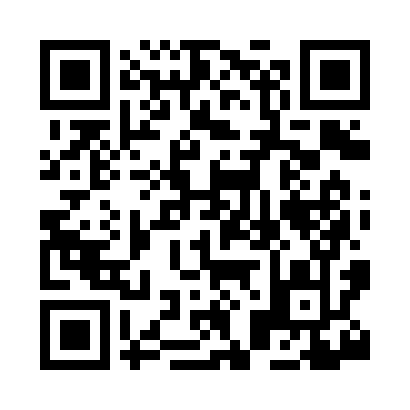 Prayer times for Adel, Georgia, USAMon 1 Jul 2024 - Wed 31 Jul 2024High Latitude Method: Angle Based RulePrayer Calculation Method: Islamic Society of North AmericaAsar Calculation Method: ShafiPrayer times provided by https://www.salahtimes.comDateDayFajrSunriseDhuhrAsrMaghribIsha1Mon5:146:341:385:168:4210:012Tue5:156:341:385:168:4210:013Wed5:156:351:385:178:4210:014Thu5:166:351:385:178:4110:005Fri5:166:351:385:178:4110:006Sat5:176:361:395:178:4110:007Sun5:186:361:395:178:4110:008Mon5:186:371:395:188:419:599Tue5:196:371:395:188:419:5910Wed5:206:381:395:188:409:5911Thu5:206:381:395:188:409:5812Fri5:216:391:395:188:409:5813Sat5:226:401:405:188:399:5714Sun5:226:401:405:188:399:5715Mon5:236:411:405:198:399:5616Tue5:246:411:405:198:389:5617Wed5:256:421:405:198:389:5518Thu5:256:421:405:198:379:5419Fri5:266:431:405:198:379:5420Sat5:276:441:405:198:369:5321Sun5:286:441:405:198:369:5222Mon5:296:451:405:198:359:5123Tue5:296:451:405:198:359:5124Wed5:306:461:405:198:349:5025Thu5:316:471:405:198:349:4926Fri5:326:471:405:198:339:4827Sat5:336:481:405:198:329:4728Sun5:336:491:405:198:329:4629Mon5:346:491:405:198:319:4630Tue5:356:501:405:198:309:4531Wed5:366:501:405:198:299:44